September 2020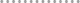 KMC Notes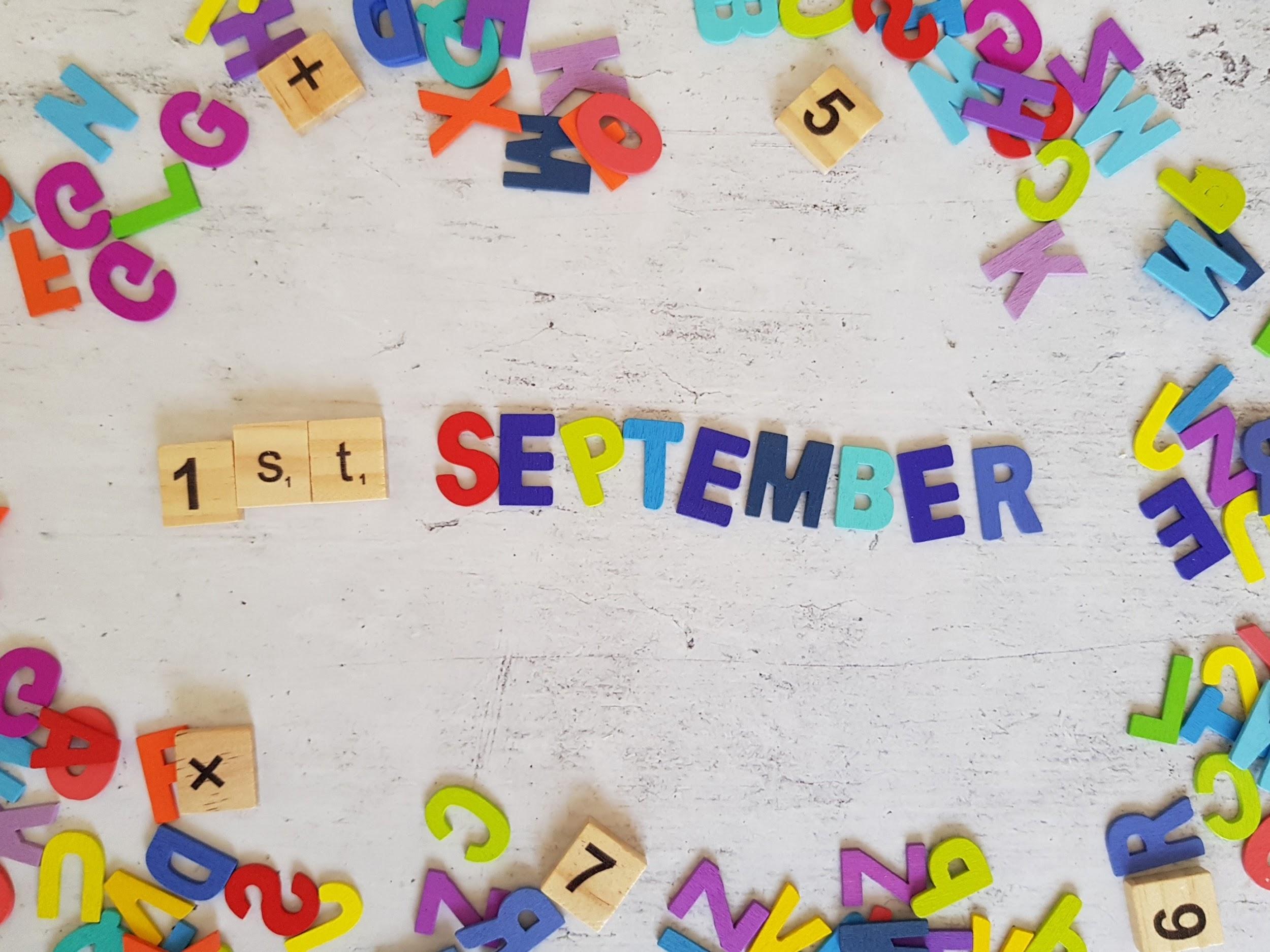 Upcoming Church Events:OUTDOOR WORSHIP SERVICES – Sundays at 10:00 A.M.Instead of having two outdoor services we are going to have one service at 10:00 a.m.  Our Task Force which plans our services would like to see how it works out for us to go to one service which will be in a little later in the morning.  We appreciate everyone who has attended our services.  If you have any questions or comments, please see any of our Task Force members who are Rachael Butts, Jennifer Dunn, Drake Flynt, Darrell Goins, Dane Heath, Ken Lyda, Holly Mathis, Desty McEwan and Doug Rights.   WHO ARE YOU VOTING FOR PASTOR DOUG?  	I don’t think I need to tell you that it’s been a strange year.  I call this year different and challenging.  I feel this year is about to get even more strange, different and challenging as we get closer to our nation’s Election Day in November.  This past month our two political parties had their national conventions.  I took the time to watch parts of both conventions.  I also heard the commentaries from several news organizations following what was said at the conventions.  I know the ideal for our nation is that we are the “United” States of America, but I was reminded again from the conventions and news shows that one thing that does not unite us is politics. 	Having shared this, I want to assure you that this newsletter article is not a political article.  Instead I would like to share that for me I do not put my trust in any political leader nor any U.S. President.  No matter who wins in November, I still need to do the best I can with every day God blesses me with.  I will still need to love and support my family.  I will still need to love and serve our church family.  I will still need to strive to do whatever I can for those whom God places in my life. 	There is one person that I do trust.  He is the King of king, the Lord of lords, and politically speaking I believe you could say he is the President of presidents.  He is the one that no matter who our President is, he will continue to be the light of the world, the bread of life, the living water, and the hope of the world.  The person I trust and will continue to trust with my life is Jesus Christ! 	November 3 is Election Day.  It’s two months away, but there will be a lot of talk about it for the next two months and probably a lot of talk about it after the election is over.  For me, every day is an election day.  Every day is a day to decide whom I put my faith and trust.  Every day is a day to decide who I will follow.  Every day I choose Jesus.  That’s who I vote for.  Every day is also a day to choose to do what Jesus wants me to do – to love, to forgive, to build people up rather than tear people down, to serve him and to serve all.  I am thankful that many people who read this article make that choice, too.  If not, I hope you will.  It makes all the difference in the world!                                                                     	         In Christ’s love and service, 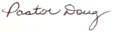 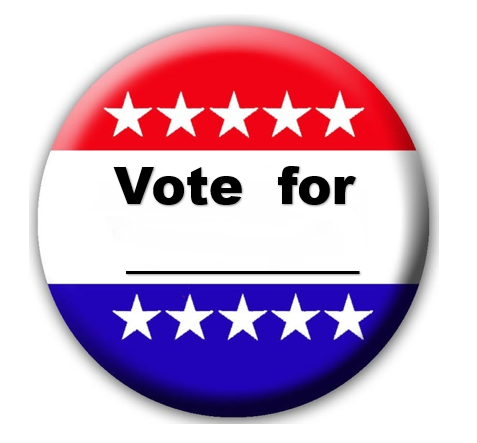 THANK YOU, BROOKE! 	After eight years of serving as our Office Administrator and Church Treasurer, Brooke Simpson, has decided to no longer serve in these capacities.  Brooke’s last day on our staff will be September 11.     We thank Brooke for her wonderful and faithful service to our church family these past years.  Throughout the years we have seen Brooke’s work from our Sunday bulletins, newsletters, weekly emails, and financial reports among other things.  Throughout the years there have also been many things people haven’t seen which Brooke has taken care of which has made a difference in the life of our church family.  Please keep Brooke in your prayers as she moves on to the next chapter in her life whatever it may be job-wise as well as in life. 	Please also keep our church family in your prayers as we are now looking for an Office Administrator and Church Treasurer.  As we move forward, our Personnel Committee has recommended that we have a separate person for each position.  Our Joint Boards have approved this recommendation.  We are looking for one person to serve as our Office Administrator and another person to serve as our Church Treasurer.  For anyone who might be interested in either position, please contact anyone from our Personnel Committee who are Dane Heath, Desty McEwan, Shiela Patterson, George Sells, Cynthia Sevier and Doug Rights.SERVICES AND EVENTS THIS MONTH OUTDOOR WORSHIP SERVICES CONTINUEONE SERVICE AT 10:00 A.M. BEGINNING SUNDAY, SEPTEMBER 6 	This  past month we began having outdoor worship services with one in the morning and one in the evening.  Beginning Sunday, September 6, we will begin having one service on Sunday which will be at 10:00 a.m.  We have a Task Force that has worked on our getting back together for our services and it will continue to work on the services in the weeks and months ahead.  If you have any questions or comments about our services, please see any of our Task Force members who are Rachael Butts, Jennifer Dunn, Drake Flynt, Darrell Goins, Dane Heath, Ken Lyda, Holly Mathis, Desty McEwan and Doug Rights. OFFERING FOR KING OUTREACH MINISTRYSUNDAY, SEPTEMBER 6 	Sunday, September 6, is the first Sunday of the month which is a time that we receive a special offering for King Outreach Ministry.  Before the coronavirus pandemic, we would have a Walk Up Offering to begin our worship service.  We will receive a special offering for King Outreach Ministry at our worship service on September 6, but instead of it being a Walk Up Offering, there will be baskets available for you to put your offering for King Outreach Ministry.  You can also mail your offering or bring it by the office.BLOOD DRIVETHURSDAY, SEPTEMBER 3 	Our church will hold a Blood Drive in the Fellowship Hall on Thursday, September 3, from 3:00 p.m. to 7:30 p.m.  We are looking for those who would like to provide baked goods for those who donate.  We are also looking for a few volunteers to help.  If you would like to donate blood, you can sign up to donate blood online at www.redcross.org.  On the website click “Give Blood”, click “Schedule to Donate Today”, in the box where it says Sponsor Code put King Moravian, then schedule your time to come.  If you can help with baked goods, would like to volunteer to help, or have any question about our Blood Drive, please contact Scott Cardwell at (336) 817-1121, and we thank Scott for making the arrangements for the Blood Drive.VACATION BIBLE SCHOOL T-SHIRTS AVAILABLE 	We have some extra Vacation Bible School t-shirts left from our recent VBS.  If you are interested in purchasing one, they are $15 each.  We have adult sizes in large, medium and small and youth sizes in extra-large, large and extra-small.  If you are interested in purchasing one or more, please contact Rachael Butts at rachb94@gmail.com.MISSION BLITZ 	We plan to have our Mission Blitz this fall.  The dates of Mission Blitz are Friday, October 9 through Sunday, October 11.  At this time we’re limiting our work to outside projects.  We’re also looking for those who are willing to help with Mission Blitz.  If you our like to help, please call the church office.  Also, we will receive any financial gifts for our Mission Blitz projects.  If you have any questions about Mission Blitz, please contact anyone of our Share the Blessing Committee who are Paula Hall, Desty McEwan, Amy Reeves, Andi Sells, Ken Sevier, Robert Simpson, Zollie Smith and Doug Rights. WORLDWIDE COMMUNION SUNDAYSUNDAY, SEPTEMBER 27 	On Sunday, September 27, we will celebrate Worldwide Communion Sunday at our outdoor worship service.  Most churches observe Worldwide Communion Sunday the first Sunday in October, but with our celebrating our Anniversary Sunday the first Sunday in October we are moving our observance of this special service up one Sunday.  We hope you will join us as we get a head start over most other churches as we come to share Communion.CHURCH GIVING 	We are very thankful for the thoughtfulness and generosity many of our members have shown to our church these weeks and months we have not been meeting.  We also realize this crisis may cause changes in people's circumstances, and we certainly understand.  Whatever your situation may be, we hope you will prayerfully consider how you can support our church family.  We continue to receive our offerings through the following ways:● You can bring your offering and place it in the offering plate when you come to our outdoor worship services.● You can mail your contribution to the church at King Moravian Church, 228 W. Dalton Road, King, NC 27021.● You can bring your contribution to the church office and deposit it in the slot in the security box affixed to the wall outside the office door.● You can give online through our church website www.kingmoravianchurch.orgClick on the "Donate" button and follow the instructions to either use your Paypal login, if you have one, or use a credit or debit card.  Also, on our weekly email, King Konnections, you can click where it says “Donate to King Moravian” and follow the instructions.● You can also donate online through the Moravian Ministries Foundation Giving Portal. Follow the link below and look for King Moravian Church under "K".  https://mmfa.info/giving-portal/CHURCH FAMILY NEWS 	In the hospital since our last newsletter has been Natalie Simpson, Anna Lou Anderson, Jennifer Dunn, and Elke Card. (There have been others who have gone to the hospital, but we usually only put those who have been there for overnight stays).  	Please continue to pray for all health care workers and for those in our church family who are Kathy Anderson, Chelsea Boaz-Edmonds, Daphne Brendle, Beth Donnelly, Sarah Doby, Lynn Enswiller, Grayson Finn, Mallory Finn, Lacey Grubbs, Kim Hall, Tyler Hill, Rhonda Huff, Robin Kincaid, Dottie Jones, Tim and Lori Justis, Scott and Ticia Kribbs, Diane Marion, Lindsay Naparano, Sara Russell, Andrea Seckman, Gale Stone, Kevin and Barbara Sudol, Jessica Wall, Taz Whitt, Myra Wright and Janie Young.  Also, there are several in our church family who would like for us to pray for their family members who are health care workers who included Kristine Santiago (Kathy Anderson’s sister), Sherre Johnson (Eric and Sandy Emery’s daughter), Robin Williams (Jerry and Cathy Saunders’ daughter) and Taylor Newsom (Fran Newsom’s niece). 	Also, please pray for the school teachers and school personnel as they have started a new school years in the midst of the pandemic.  Those from our church family are Shannon Anderson, Candice Covington, Jay and Emily Duncan, David and Patti Durham, Jenn Harper, Jenny Key, Holly Mathis, Gary and Amy Nail, Patrick and Erica Nail, Kelly Nickel, Becky Patterson, Shiela Patterson, Amy Reeves, Anna Russell, Jennifer Shore, Leah Simpson and Nancy Witt.  Please pray for our church’s Preschool and our Preschool Director, Tina Pratt, and our Preschool Teachers as they prepare for their upcoming year of Preschool.  Also pray for all our students.SPECIAL WORDS OF THANKS 	We thank Leah Simpson for planning and doing the Weekend Video for the weekend of August 2 while Pastor Doug was away.   	We thank our Director of Christian Education, Rachael Butts, for making Back to School bags for our youth and children who are returning to school. 	We thank those who have provided special music for our outdoor services this past month who include Jennifer Dunn and Donnie McEwan for our services on August 16, and Drake Flynt, Kim Grabs, Ann Lawrence, and Desty McEwan for their special music on August 23.A SPECIAL WORD OF THANKSDear King Moravian Church Family,We want to say thank you, for enveloping us with love and compassion throughout the past few weeks. Your support is a great source of strength to us in this very difficult and heartbreaking time. Please know that every card, call, message, gift, meal, tear and memory shared has been deeply appreciated. With Love,Tim, Lori and Taylor Justis SOME YOUTH NEWS  	Our Senior Highs, Middle Highs and Juniors all had pool parties this past month as they began a new year of Youth Fellowship.  Here are some things coming up for our youth groups in September: SENIOR HIGHS AND MIDDLE HIGHSWednesday, September 9          	Meeting at the churchWednesday, September 23       	Meeting at the churchJUNIORSSunday, September 13               	Planning Time and CookoutYOUTH FELLOWSHIP LEADERS We have a great group of leaders for this year’s Youth Fellowship.  They are:Senior HighsRachael Butts, Leah Simpson and Meredith SmithMiddle HighsRachael Butts, Darrell Goins and Myra Wright, Holly Mathis, Jennifer Shoreand Anastasia TuttleJuniorsJay and Emily Duncan, Dwayne and Tina Pratt, Bill Pulliam, Anastasia Tuttle,Kent and Jessica Wall and Doug RightsSR.HIGH/MIDDLE HIGH fall-winter scheduleAugust 30th- 2pm-5pmPool Party-Sr.High (Cardwell house) 117 Culler Way King 27021Middle School (Mathis house)2110 Jefferson Oaks Dr, Rural Hall 27045September 9th- 6pm-7pmYouth group @ churchSeptember 23rd- 6pm-7pmYouth group @ churchMission BlitzOctober 9th-11October 14th 6pm-7pmYouth group @ churchFriday October 23rdChurch Camp out 7pm-8amOctober 28th 6pm-7pmYouth @ churchNovember 4th 6pm-7pmYouth @ churchNovember 18th 6pm-7pmYouth @ churchDecember 2nd- 6pm-7pmYouth @ churchDecember 16th 6pm-8pmYouth Christmas Party @ church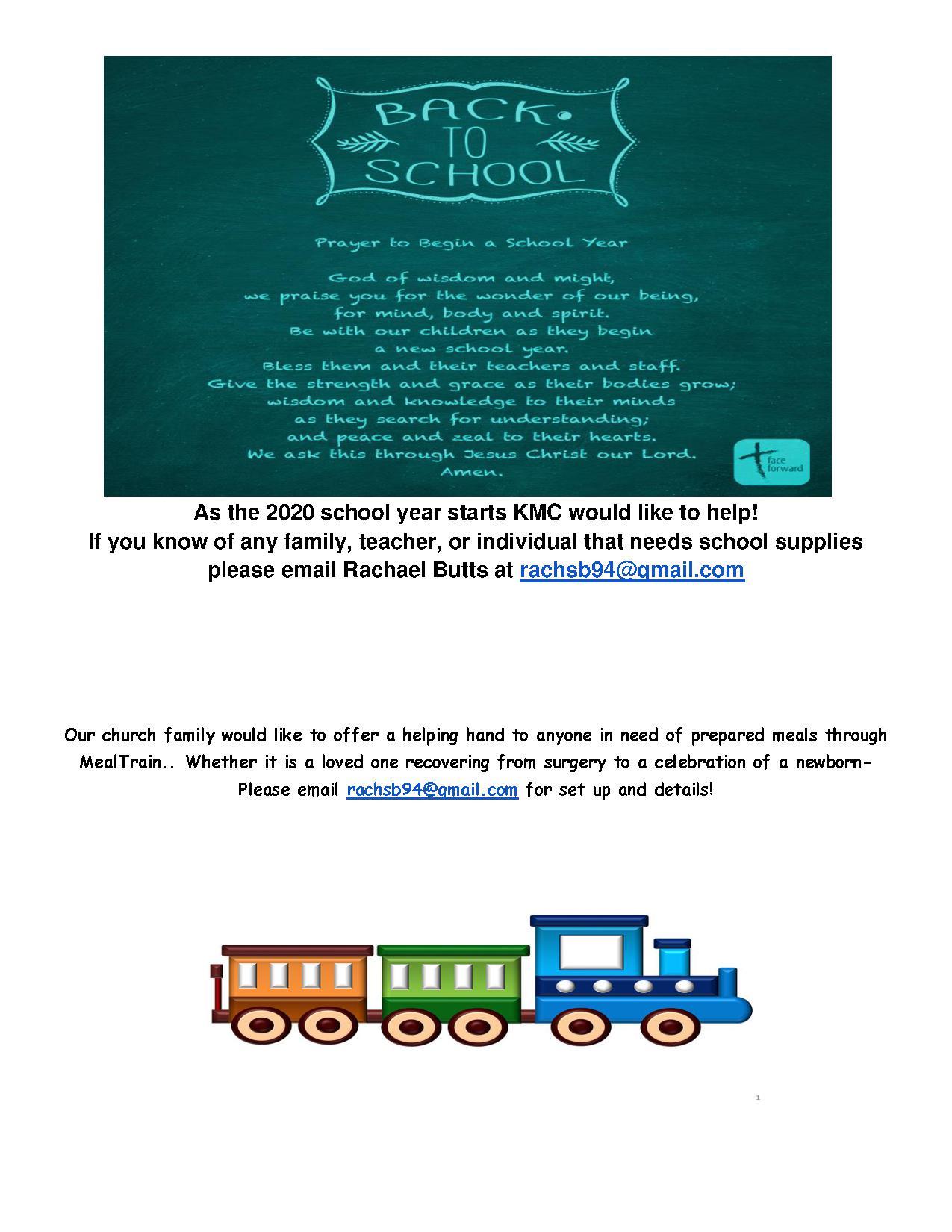 SPECIAL WORDS OF THANKS   	We thank everyone who helped make our virtual Vacation Bible School a wonderful event.  Special thanks to Rachael Butts for all her work and planning for our VBS, to Meredith Smith who also helped with the work and planning, to Brent Seckman for his artwork, to Grant Butts for printing the labels for our VBS Boxes, to Williams Printing in Rural Hall for providing the printing, to Anastasia Tuttle for her help with the music, to Doug Rights for sharing the Bible lessons, and to everyone who took part in our VBS. 	If you missed any of our Vacation Bible School videos, you can still see them on our church’s Facebook page and our YouTube channel.We thank everyone who helped with our Community Yard Sale.  It was wonderful to see the amount of items donated and the number of people who helped make it a great event.  Our Yard Sale made over $4,600 which will be used for church projects.  Special thanks to Holly Mathis for heading up our Yard Sale and to everyone who helped throughout the weeks leading up to the Yard Sale and at the Yard Sale who included Jim Anderson, Joni Boaz, Carolyn Byerly, Rachael Butts, Scott Cardwell, Claire Colburn, Kirt and Lisa Earley, Gina Handy, Walt Harper, Dane Heath, Cameron Heath, Zachary Heath, Tim and Rhonda Huff, Chase Jackson, Anita Jones, Zach Jones, Ann Lawrence, Zeb Mathis, Piper Mathis, Desty McEwan, Corky Newsome, Kevin and Michelle Newsome, Shiela Patterson, Isaac Patterson, Nan Pulliam, Amy Reeves, Doug and Kathy Rights, Andrea Seckman, Andi Sells, Ken and Cynthia Sevier, Robert, Leah, Ian and Natalie Simpson, Sally Sipes, Doug Spainhour and Danny and Janie Young.  If you helped and your name is not on the list, we apologize and thank you so much for your help.September Birthdays1- Bill McKinnis1- Carol Taylor1- Olivia Harper2- Rachel Martin2- Anastasia Tuttle3- David Smith3- Jay Donathan3- John Kincaid3- Steve Kincaid5- Hailey Thomas6- Manuel Oseguera6- Sydney Patterson7- Lisa Earley8- Ken Welborn8- Gaylon Moran12- Sophie Pratt13- Kip Grabs13- Kim Hall14- Amy Jenkins-Jackson16- Anita Jones16 Hannah Duncan16- Chris Covington16- Omnie Grabs, IV18- Liz Leonard18- Kelly Norman19- Chelsea Davis19- Lilly Grabs20- John Sells23- Haleigh Moran23- Isaac Patterson25- Carol McElveen26- Wilburn Tilley26- Sydney Donaldson27- Gail Welborn27- Jason Earley27- Don Lucas28- Becky Patterson29- Donnie McEwan29- Katherine Grabs29- Dean GrabsPrayer Updates / Requests –Church Members:Anna Lou AndersonElke CardHenry BowmanCarolyn ByerlyT.W. CarmichaelJennifer DunnRachel Falls, daughter of Ray HornerMartha HallZachary HeathPat and Anita JohnsonMark JohnsonJohn KincaidJerry and Joanne LongRachel MartinThelma MatthewsMac PowellAudrey RubioStephanie StewartWillie and Mitzi ThomasFamily and Friends of Church Members:       Larry Barnes       Phil BloomeAlton BowenMaxine BowenTommy BowmanSophie CarterMike EarleyBeverly EllisSherre JohnsonLinda LaneBill LewisAnnie, Louis, Zeke, and Kyrie LissLarisa and her father, DarioJeff MartinCharles McClellanKenneth MoffettSybil MoorePerry MyersRuby PulliamJarrod RampeyElynor RightsJohn C. Rubio,IIBrent SevierLarry ShamelCecil SheltonNancy SheltonPhil ShoafTerry SlateBill SmithTodd SmithBrad TedderKen TedderPearl Monroe TuckerDonna WiltPray Every Day September 2020 1.       On that day the root of Jesse will stand as a signal to the people. Pray for Safiatu Braima.2.       You are worthy oh Lord, to recieve glory and honor and praise. Pray for Moravians in Peru.3.       Anxiety weighs down the human heart, but a good word cheers it up. Pray for the Theissens in Mexico.4.       From His fullness, we have received grace upon grace. Pray for the Teshes in Kenya.                                                                                                                                                                         5.       I know your affliction and your poverty. Pray for Alas de Socorro in Honduras.6.       Sunday. May the God of peace sanctify you entirely. Pray for Armando Rusindo  Foundation.7.       We have our hope set on the living God. Pray for Justin Rabbach( BWM).8.       He is kind to the ungrateful and the wicked. Pray for the Sineaths in Campus Outreach.9.       Do not be carried away by all kinds of strange teachings. Pray for Annie B Missions (Star Mt).10.   We who have found safety in Him are greatly encouraged. Pray for Steve & Ann Marx.11.   Hear my prayer, Oh Lord and give ear to my cry. Pray for the Harrisons with Greek University.12.   Be careful how you live, not as unwise people. Pray for Unity Women’s Desk.13.   Sunday. Bless the Lord Oh my soul, and forget not all His benefits. Pray for the Hoffmans in HIV/AIDS Ministry.14.   Rejoice in the Lord ; Glory in the Holy One of Israel. Pray for Brian and Heather Marx (MAF).15.   Those who have faith are children of Abraham. Pray for Jenna and Andrew Craver in Alaska.16.   Honor the Lord with your wealth. Pray for Alan and DeeDee Iobst in France.17.   I, the Lord your God hold you, Do not fear. Pray for K and C in the Middle East.18.   No one should wrong or take advantage of a brother or sister. Pray for Charlie & Vickie Brent-Texas.19.   God is wise in heart and mighty in spirit. Pray for Dr. Benno and Teresa Marx.20.   Sunday. Welcome one another just as Christ has welcomed you. Pray for Moravian volunteers.21.   Every day I call on you. Help me, oh Lord. Pray for Adopt A Village in TZ.22.   How long will you hide your face O Lord ? Pray for those still suffering loss due to disasters.23.   He will swallow up death forever. Pray for Moravian ministers bringing the word to their congregations.24.   The good person out of the heart produces good. Pray for food programs providing nutrition to the needy.25.   Let the word of Christ dwell in you richly. Pray that our country will turn back to God.26.   I am with you to save you, says the Lord. Pray for all those suffering from the COVID-19 virus.27.   Sunday. Let the same mind be in you as in Christ. Pray for the leaders of our churches and our country.28.   Come and see that the Lord is good. Pray for medical personnel serving in the war against Covid-19.29.   Love truth and peace. Pray for PEC members and other church leaders.30.   Blessed are those who endure temptation. Pray for Police and Fire fighters everywhere.               KMC Notes   September 2020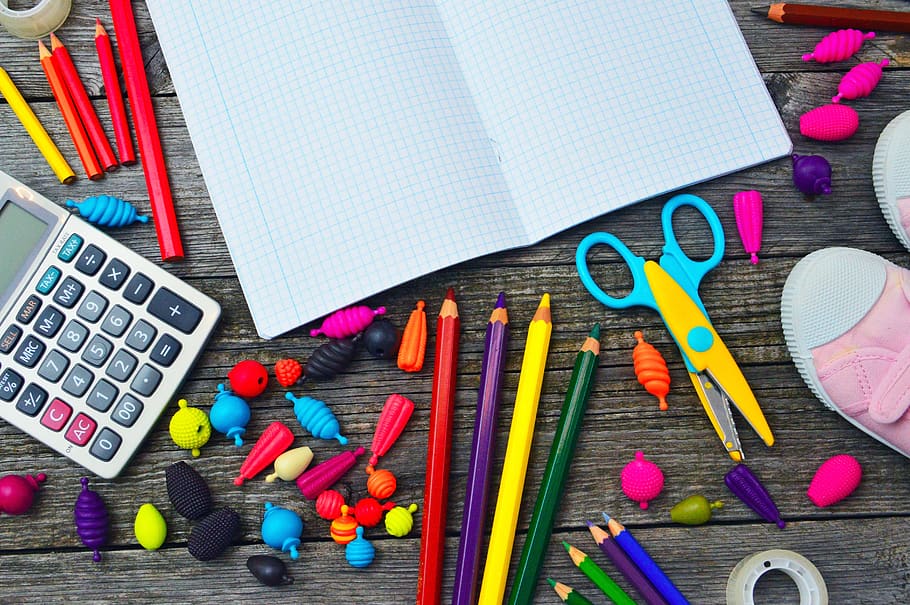 King Moravian Church228 West Dalton Rd.King, NC 27021FinancialsOfferings received through August 30th: $229,607Budget expenses through August 31st: $218,079Monthly contribution for shared Moravian Church Ministries: $4,772.50 per month has been paid through September.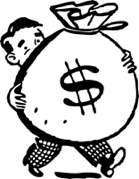 